О внесении изменений в приказ муниципального бюджетного общеобразовательного учреждения средняя общеобразовательная школа № 7 от 29.12.2017 № 152-о/д «Об утверждении Положения об учетной политики для целей бухгалтерского учета»1. В соответствии с Федеральным законом от 06.12.2011 № 402-ФЗ «О бухгалтерском учете», приказом Министерства финансов Российской Федерации от 01.12.2010 № 157н «Об утверждении единого плана счетов бухгалтерского учета для органов государственной власти (государственных органов), органов местного самоуправления, органов управления государственными внебюджетными фондами, государственных академий наук, государственных (муниципальных) учреждений и инструкции по его применению»:	1. Внести изменения в Приложение к приказу муниципального бюджетного общеобразовательного учреждения средняя общеобразовательная школа № 7 от 29.12.2017 № 152-о/д «Об утверждении Положения об учетной политики для целей бухгалтерского учета» (далее – МБОУ СОШ № 7 г. Невинномысска):	1.1. Абзац 7 основных положений приложения к приказу МБОУ СОШ № 7 г. Невинномысска изложить в следующей редакции:« приказ Минфина России от 29 ноября 2017 г № 209н «Об утверждении порядка применения классификации операций сектора государственного управления;».	1.2. Абзац 9 основных положений приложения к приказу МБОУ СОШ № 7 г. Невинномысска изложить в следующей редакции:« федеральными стандартами бухгалтерского учета для организаций государственного сектора, утвержденными приказами Минфина России от 31 декабря 2016 г. № 256н «Об утверждении федерального стандарта бухгалтерского учета для организаций государственного сектора «Концептуальные основы бухгалтерского учета и отчетности организаций государственного сектора», № 257н «Об утверждении федерального стандарта бухгалтерского учета для организаций государственного сектора «Основные средства», № 258н «Об утверждении федерального стандарта бухгалтерского учета для организаций государственного сектора «Аренда», № 259н «Об утверждении федерального стандарта бухгалтерского учета для организаций государственного сектора «Обесценение активов», № 260н «Об утверждении федерального стандарта бухгалтерского учета для организаций государственного сектора «Представление бухгалтерской (финансовой) отчетности», от 30 декабря 2017 № 274н «Об утверждении федерального стандарта бухгалтерского учета для организаций государственного сектора «Учетная политика, оценочные значения и ошибки», от 27 февраля.2018 № 32н «Об утверждении федерального стандарта бухгалтерского учета для организаций государственного сектора «Доходы», от 30 декабря 2017 № 275н «Об утверждении федерального стандарта бухгалтерского учета для организаций государственного сектора «События после отчетной даты», от 30 декабря 2017 № 278н «Об утверждении федерального стандарта бухгалтерского учета для организаций государственного сектора «Отчет о движении денежных средств» (далее – соответственно Стандарт «Концептуальные основы бухучета и отчетности», Стандарт «Основные средства», Стандарт «Аренда», Стандарт «Обесценение активов», Стандарт «Представление бухгалтерской (финансовой) отчетности», Стандарт «Учетная политика, оценочные значения и ошибки», Стандарт «Доходы», Стандарт « События после отчетной даты», Стандарт « Отчет о движении денежных средств»).»1.3 Раздел I дополнить пунктом 4. - 5 следующего содержания:«4. При внесении изменений в учетную политику главный бухгалтер МКУ «Межведомственный учетный центр» города Невинномысска оценивает в целях сопоставления отчетности существенность изменения показателей, отражающих финансовое положение, финансовые результаты деятельности учреждения и движение его денежных средств, на основе своего профессионального суждения. Также на основе профессионального суждения оценивается существенность ошибок отчетного периода, выявленных после утверждения отчетности, в целях принятия решения о раскрытии в Пояснениях к отчетности информации о существенных ошибках. Основание: пункты 17, 20, 32 СГС «Учетная политика, оценочные значения и ошибки.5. МБОУ СОШ № 7 г. Невинномысска публикует Положение об учетной политике на своем официальном сайте в информационно-телекоммуникационной сети «Интернет» путем размещения копий документов учетной политики.Основание: пункт 9 СГС «Учетная политика, оценочные значения и ошибки».»1.4. Пункт 2.2. раздела IV изложить в следующей редакции:«2.2. Каждому объекту недвижимого, а также движимого имущества стоимостью свыше 10000 руб. присваивается уникальный инвентарный номер, состоящий из 10 (десять) знаков:1) 1 – й разряд – код источника финансирования;2) 2-4 - й разряды – код объекта учета синтетического счета в Плане счетов бюджетного учета (приложение 1 к приказу Минфина России от 6 декабря 2010 г. № 162н);3) 5-6 – й разряды – код группы и вида аналитического счета Плана счетов бюджетного учета (приложение 1 к приказу Минфина России от 6 декабря 2010 г. № 162н);4) 7-10 – й разряды – порядковый номер нефинансового актива.Основание: пункт 9 Стандарта «Основные средства», пункт 46 Инструкции к Единому планов счетов № 157н.».1.5. Пункт 8.1. Раздела IV изложить в следующей редакции:«8.1. Дебиторская задолженность списывается с балансового учета и отражается на забалансовом счете 04 «Задолженность неплатежеспособных дебиторов» на основании решения комиссии по поступлению и выбытию активов МБОУ СОШ № 7 г. Невинномысска. Списание с забалансового счета 04 «Задолженность неплатежеспособных дебиторов» осуществляется после признания ее сомнительной или безнадежной к взысканию в порядке, утвержденном Положением о признании дебиторской задолженности сомнительной или безнадежной к взысканию согласно приложению № 7 к настоящему Положению.».	1.6. Раздел VIII дополнить пунктом 3 следующего содержания:«3. В целях составления отчета о движении денежных средств величина денежных средств определяется прямым методом и рассчитывается как разница между всеми денежными притоками МБОУ СОШ № 7 г. Невинномысска от всех видов деятельности и их оттоками.Основание: пункт 19 СГС «Отчет о движении денежных средств».»1.7. Приложение 4 к Положению об учетной политике изложить в следующей редакции:«ПЕРЕЧЕНЬлиц, наделённых полномочиями подписывать первичныеи иные учётные документы 1.8. Внести изменения в пункт 4 (График проведения инвентаризации) Приложения 5 к Положению об учетной политике МБОУ СОШ № 7 г. Невинномысска, заменив в строке 3, 6 и 7 слова «ноября» на слова «января». 2. Настоящие изменения в приказ МБОУ СОШ № 7 г. Невинномысска от 29.12.2017 № 152-о/д «Об утверждении Положения об учетной политике для целей бухгалтерского учета» вступают в силу с 01 января 2019 г.3. Контроль за исполнением настоящего приказа оставляю за собой.Директор  МБОУ СОШ № 7г. Невинномысска                                                                               И.Л. Гусейн Приложение № 7 к Положению об учетной политике МБОУ СОШ № 7г. НевинномысскаПОЛОЖЕНИЕо признании дебиторской задолженности сомнительной или безнадежной к взысканию
1. Общие положения1.1. Настоящее Положение разработано в соответствии с Гражданским кодексом, Федеральным законом от 2 октября 2007 г. № 229-ФЗ «Об исполнительном производстве», и Приказом Министерства финансов Российской федерации от 30 ноября 2017 г. 32н «О порядке осуществления территориальными органами федерального казначейства полномочий получателя средств федерального бюджета (бюджета субъекта российской федерации) по перечислению межбюджетных трансфертов, предоставляемых из федерального бюджета (бюджета субъекта российской федерации) бюджету субъекта российской федерации (местному бюджету) в форме субсидий, субвенций и иных межбюджетных трансфертов, имеющих целевое назначение1.2. Положение устанавливает правила и условия признания сомнительной или безнадежной к взысканию дебиторской задолженности муниципального бюджетного общеобразовательного учреждения средняя общеобразовательная школа № 7 (далее - МБОУ СОШ № 7 г. Невинномысска).2. Критерии признания дебиторской задолженности сомнительной или безнадежной к взысканию2.1. Безнадежной к взысканию признается дебиторская задолженность, по которой меры, принятые по ее взысканию, носят полный характер и свидетельствуют о невозможности проведения дальнейших действий по возвращению задолженности.2.2. Основанием для признания дебиторской задолженности безнадежной к взысканию является:– ликвидации организации-должника после завершения ликвидационного процесса в установленном законодательством Российской Федерации порядке и внесении записи о ликвидации в Единый государственный реестр юридических лиц (ЕГРЮЛ);– вынесение определения о завершении конкурсного производства по делу о банкротстве организации-должника и внесение в Единый государственный реестр юридических лиц (ЕГРЮЛ) записи о ликвидации организации;– определение о завершении конкурсного производства по делу о банкротстве в отношении индивидуального предпринимателя или крестьянского (фермерского) хозяйства;– постановление о прекращении исполнительного производства и о возвращении взыскателю исполнительного документа по основаниям, предусмотренным пунктами 3–4 статьи 46 Приказа Министерства финансов Российской Федерации от 13 декабря 2017 г. 229н «Об утверждении форм и порядка формирования информации о неисполненных обязательствах организации, источником финансового обеспечения которых являются не использованные на 1 января текущего финансового года остатки субсидий и бюджетных инвестиций, предоставленных из федерального бюджета юридическим лицам, и направлениях их использования, а также форм и порядка формирования информации об использовании средств от возврата ранее произведенных организациями выплат, источником финансового обеспечения которых являются субсидии и бюджетные инвестиции, предоставленные из федерального бюджета юридическим лицам, с указанием причин их образования;– вступление в силу решения суда об отказе в удовлетворении требований (части требований) заявителя о взыскании задолженности;– смерть должника – физического лица (индивидуального предпринимателя), или объявление его умершим, или признание безвестно отсутствующим в порядке, установленном гражданским процессуальным законодательством Российской Федерации, если обязанности не могут перейти к правопреемнику;– истечение срока исковой давности, если принимаемые МБОУ СОШ № 7 г. Невинномысска меры не принесли результата при условии, что срок исковой давности не прерывался и не приостанавливался в порядке, установленном гражданским законодательством;– издание акта государственного органа или органа местного самоуправления, вследствие которого исполнение обязательства становится невозможным полностью или частично и обязательство прекращается полностью или в соответствующей части.2.3 Сомнительной признается задолженность при условии, что должник нарушил сроки исполнения обязательства, и наличии одного из следующих обстоятельств:– отсутствие обеспечения долга залогом, задатком, поручительством, банковской гарантией и т. п.;– возбуждение процедуры банкротства в отношении должника.2.4. Не признаются сомнительными:– обязательство должника, просрочка исполнения которого не превышает 30 дней;– задолженность заказчиков по договорам оказания услуг или выполнения работ, по которым срок действия договора не истек.3. Порядок признания дебиторской задолженности сомнительной или безнадежной к взысканию3.1. Решение о признании дебиторской задолженности сомнительной или безнадежной к взысканию принимает комиссия по поступлению и выбытию активов МБОУ СОШ № 7 г. Невинномысска (далее Комиссия). Комиссия принимает решение на основании уведомительного письма МКУ «Межведомственный учетный центр» города Невинномысска о рассмотрении вопроса о признании дебиторской задолженности сомнительной или безнадежной к взысканию. Заседание комиссии проводится на следующий рабочий день после поступления уведомительного письма от МКУ «Межведомственный учетный центр» города Невинномысска.3.2. Комиссия может признать дебиторскую задолженность сомнительной или безнадежной к взысканию или откажет в признании. Для этого Комиссия устанавливает факт возникновения обстоятельств для признания дебиторской задолженности сомнительной или безнадежной к взысканию. При необходимости запрашивает у МКУ «Межведомственный учетный центр» города Невинномысска другие документы и разъяснения.3.3. Комиссия признает дебиторскую задолженность сомнительной или безнадежной к взысканию, если имеются основания для возобновления процедуры взыскания задолженности или отсутствуют основания для возобновления процедуры взыскания задолженности, предусмотренные законодательством Российской Федерации.При наличии оснований для возобновления процедуры взыскания дебиторской задолженности указывается дата окончания срока возможного возобновления процедуры взыскания.3.4. В случае разногласия мнений членов Комиссии принимается решение об отказе в признании дебиторской задолженности сомнительной или безнадежной к взысканию.3.5. Для признания дебиторской задолженности сомнительной или безнадежной к взысканию необходимы следующие документы:а) выписка из бухгалтерской отчетности МБОУ СОШ № 7 г. Невинномысска;б) документы, подтверждающие случаи признания задолженности безнадежной к взысканию:– документ, содержащий сведения из ЕГРЮЛ о ликвидации юридического лица или об отсутствии сведений о юридическом лице в ЕГРЮЛ;– документ, содержащий сведения из ЕГРИП о прекращении деятельности индивидуального предпринимателя или об отсутствии сведений об индивидуальном предпринимателе в ЕГРИП;– копия решения арбитражного суда о признании индивидуального предпринимателя или крестьянского (фермерского) хозяйства банкротом и копия определения арбитражного суда о завершении конкурсного производства по делу о банкротстве;– копия постановления о прекращении исполнительного производства;– копия решения суда об отказе в удовлетворении требований (части требований) о взыскании задолженности с должника;– копия решения арбитражного суда о признании организации банкротом и копия определения арбитражного суда о завершении конкурсного производства;– документы, подтверждающие истечение срока исковой давности (договоры, платежные документы, товарные накладные, акты выполненных работ (оказанных услуг), акты инвентаризации дебиторской задолженности на конец отчетного периода, другие документы, подтверждающие истечение срока исковой давности);– копия акта государственного органа или органа местного самоуправления, вследствие которого исполнение обязательства становится невозможным полностью или частично;– документ, содержащий сведения уполномоченного органа о наступлении чрезвычайных или других непредвиденных обстоятельств;– копия свидетельства о смерти гражданина (справка из отдела ЗАГС) или копия судебного решения об объявлении физического лица (индивидуального предпринимателя) умершим или о признании его безвестно отсутствующим;в) документы, подтверждающие случаи признания задолженности сомнительной:– договор с контрагентом, выписка из него или копия договора;
– документы, подтверждающие возбуждение процедуры банкротства, или ссылки на сайт в сети Интернет с информацией о начале процедуры банкротства.3.6. Решение Комиссии оформляется Актом о признании дебиторской задолженности сомнительной или безнадежной к взысканию, являющегося неотъемлемой часть настоящего Положения.Решение комиссии о признании дебиторской задолженности сомнительной или безнадежной к взысканию утверждается директором МБОУ СОШ № 7 г. Невинномысска.Приложение  
к Положению о признании дебиторской задолженности сомнительной или безнадежной к взысканиюУТВЕРЖДАЮ:Директор МБОУ СОШ № 7г. Невинномысска_______________ И.Л.ГусейнАкт № о признании дебиторской задолженности сомнительной или безнадежной к взысканию от «__» ____________ 20__ г.В соответствии с Положением №__ от __________ г.:признать следующую дебиторскую задолженность безнадежной к взысканию:1) имеются основания для возобновления процедуры взыскания задолженности, предусмотренные законодательством Российской Федерации:* При наличии оснований для возобновления процедуры взыскания дебиторской задолженности указывается дата окончания срока возможного возобновления процедуры взыскания.2) отсутствуют основания для возобновления процедуры взыскания задолженности:Признать следующую дебиторскую задолженность сомнительной: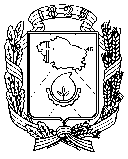 Управление образования администрации города Невинномысскамуниципальное бюджетное общеобразовательное учреждение средняя общеобразовательная школа № 7 города НевинномысскаУправление образования администрации города Невинномысскамуниципальное бюджетное общеобразовательное учреждение средняя общеобразовательная школа № 7 города НевинномысскаПРИКАЗПРИКАЗ      «29» декабря  2018г.№  121 -о/дг. Невинномысскг. НевинномысскНаименование первичногоучетного документаФ.И.О., должностьПримечаниеБанковские документы с правом первой подписиДиректор МБОУ СОШ № 7 г. НевинномысскаДиректор МКУ Учётный центрВсе виды финансовых документовВиды финансовых документов в соответствии с карточкой образцов подписей (ф. по КФД 0531753)Банковские документы с правом второй подписиГлавный бухгалтер МКУ Учётный центрВиды финансовых документов в соответствии с карточкой образцов подписей (ф. по КФД 0531753)Документы по учёту труда и его оплатыДиректор МБОУ СОШ № 7 г. НевинномысскаВсе виды документовСчета на оплату товаров, работ, услугДиректор МБОУ СОШ № 7 г. НевинномысскаВсе виды документовАкты выполненных работ, услугДиректор МБОУ СОШ № 7 г. НевинномысскаВсе виды документовТоварные накладные на получение материальных ценностейДиректор МБОУ СОШ № 7 г. НевинномысскаВсе виды документовНаименование организации (Ф. И. О.) должника, ИНН/ОГРН/КППСумма дебиторской задолженности, руб.Основание для признания дебиторской задолженности безнадежной к взысканиюДокумент, подтверждающий обстоятельство для признания безнадежной к взысканию дебиторской задолженностиОснования для возобновления процедуры взыскания задолженности*Наименование организации (Ф. И. О.) должника, ИНН/ОГРН/КППСумма дебиторской задолженности, руб.Основание для признания дебиторской задолженности безнадежной к взысканиюДокумент, подтверждающий обстоятельство для признания безнадежной к взысканию дебиторской задолженностиПричины невозможности возобновления процедуры взыскания задолженностиНаименование организации (Ф. И. О.) должника, ИНН/ОГРН/КППСумма дебиторской задолженности, руб.Сумма дебиторской задолженности, руб.Сумма дебиторской задолженности, руб.Основание для признания дебиторской задолженности сомнительнойОснование для признания дебиторской задолженности сомнительнойДокумент, подтверждающий обстоятельство для признания дебиторской задолженности сомнительнойКомиссия по поступлению и выбытию активов МБОУ СОШ № 7 г. Невинномысска:Комиссия по поступлению и выбытию активов МБОУ СОШ № 7 г. Невинномысска:Комиссия по поступлению и выбытию активов МБОУ СОШ № 7 г. Невинномысска:Комиссия по поступлению и выбытию активов МБОУ СОШ № 7 г. Невинномысска:Комиссия по поступлению и выбытию активов МБОУ СОШ № 7 г. Невинномысска:Комиссия по поступлению и выбытию активов МБОУ СОШ № 7 г. Невинномысска:Комиссия по поступлению и выбытию активов МБОУ СОШ № 7 г. Невинномысска:Председатель комиссии:Председатель комиссии:Председатель комиссии:Председатель комиссии:Председатель комиссии:(должность)(должность)(подпись)(подпись)(расшифровка подписи)Члены комиссии:Члены комиссии:(должность)(должность)(подпись)(подпись)(расшифровка подписи)(должность)(должность)(подпись)(подпись)(расшифровка подписи)(должность)(должность)(подпись)(подпись)(расшифровка подписи)